Всероссийский конкурс юных чтецов «Живая классика - 2021»           С 1 февраля по 15 февраля 2021 года в школе проходили классные этапы Всероссийского конкурса юных чтецов «Живая классика - 2021», в которых приняли участие 28 обучающихся 5-11 классов. 26 февраля 2021 года состоялся школьный этап конкурса "Живая классика - 2021". Выступления ребят оценивало жюри в составе: Кульчукова З.Н., учитель русского языка и литературы, председатель жюри, Кульчитская С.В., учитель русского языка и литературы, Беклемышева Т.Е., учитель русского языка и литературы, Шаповалова Т.А., завуч по УВР, Братковиченко Е.Г., завуч по УВР.          Ребята читали отрывки из произведений русской и зарубежной классики, современной литературы. Члены жюри отметили хорошую подготовку ребят. Многие учащиеся тщательно подошли к выбору текста произведения, проникновенно читали выбранные эпизоды.Победителями школьного этапа конкурса "Живая классика -2021" стали:1 место -  Корниенко Дмитрий (9класс),  Б. Васильев "В списках не значился".2 место – Кононенко Виктория (8 класс), Ч. Айтматов "И дольше века длится день".3 место – Ракитин Виктор (5 класс),  И.М. Пивоварова "Дневник Люси Синицыной, ученицы 3 класса" "Привет с севера далёкого".        Победителям вручили Дипломы за победу на школьном этапе Всероссийского конкурса «Живая классика - 2021». Остальные участники были отмечены Грамотами за участие в Конкурсе.         Поздравляем победителей, которые теперь будут представлять школу на  муниципальном этапе конкурса «Живая классика - 2021»!  От всей души желаем  им удачи! Бочкова И.А., библиотекарь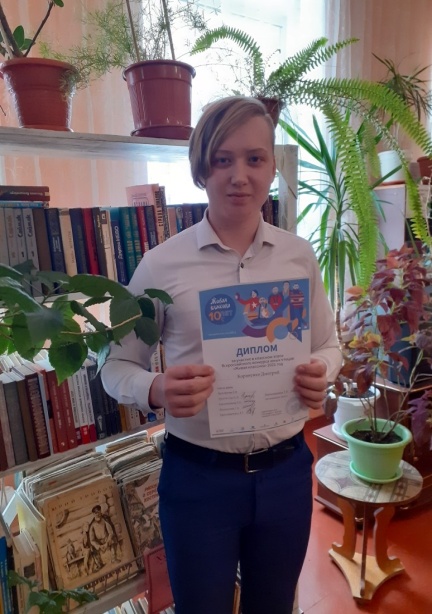 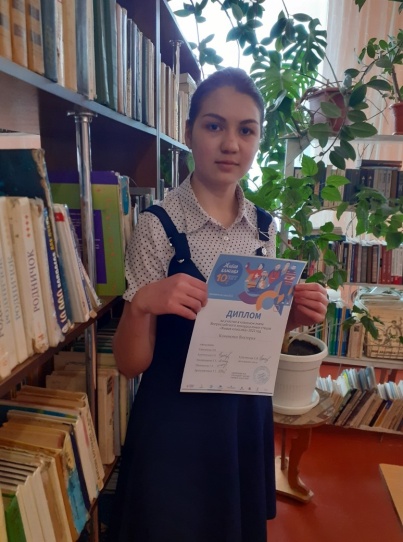 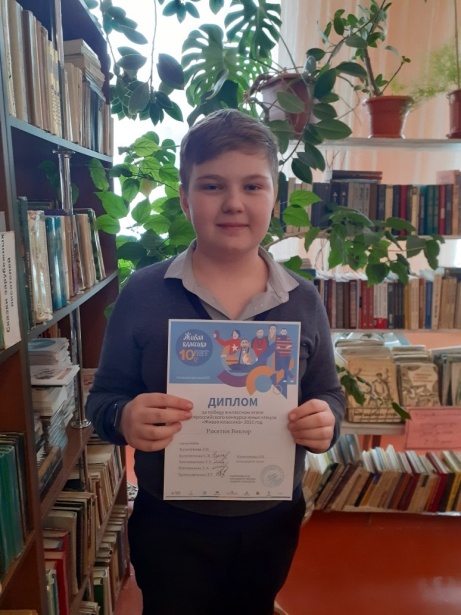 